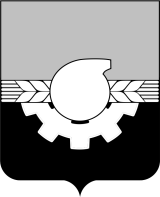 АДМИНИСТРАЦИЯ ГОРОДА КЕМЕРОВОПОСТАНОВЛЕНИЕот _____________  № _____________Об утверждении административного регламента предоставления муниципальной услуги «Предоставление информации об объектах учета из реестра муниципального имущества города Кемерово»В соответствии с Федеральным законом от 27.07.2010 № 210-ФЗ «Об организации предоставления государственных и муниципальных услуг», Федеральным законом от 06.10.2003 № 131-ФЗ «Об общих принципах организации местного самоуправления в Российской Федерации», Уставом города Кемерово, постановлением администрации города Кемерово от 27.04.2020 № 1210 «Об утверждении порядка разработки и утверждения административных регламентов предоставления муниципальных услуг администрацией города Кемерово»1. Утвердить административный регламент предоставления муниципальной услуги «Предоставление информации об объектах учета из реестра муниципального имущества города Кемерово» согласно приложению к настоящему постановлению.2. Комитету по работе со средствами массовой информации администрации города Кемерово (Н.Н. Горбачева) обеспечить официальное опубликование настоящего постановления. 3. Контроль за исполнением настоящего постановления возложить на председателя комитета по управлению муниципальным имуществом города Кемерово Н.Ю. Хаблюка.Глава города 			                                                              И.В.Середюк                                                                             Приложениек постановлению администрации                                                                                      города Кемеровоот___________20___ №_________Административный регламент предоставления 
муниципальной услуги «Предоставление информации об объектах учета из реестра муниципального имущества города Кемерово»1. Общие положения1.1. Предмет регулирования административного регламента.Административный регламент предоставления муниципальной услуги «Предоставление информации об объектах учета из реестра муниципального имущества города Кемерово» (далее - административный регламент, муниципальная услуга) - нормативный правовой акт, устанавливающий сроки и последовательность административных процедур (действий), осуществляемых органами, предоставляющими муниципальную услугу, в процессе предоставления муниципальной услуги в соответствии с требованиями Федерального закона от 27.07.2010 № 210-ФЗ «Об организации предоставления государственных и муниципальных услуг».Регламент также устанавливает порядок взаимодействия между структурными подразделениями администрации города Кемерово (далее – уполномоченный орган) и ее должностными лицами, между органами, предоставляющими государственные услуги, и физическими или юридическими лицами, индивидуальными предпринимателями, их уполномоченными представителями, иными органами государственной власти и органами местного самоуправления, учреждениями и организациями в процессе предоставления муниципальной услуги.1.2. Круг заявителей.Заявителями являются юридические и физические лица (индивидуальные предприниматели) (далее – заявители). Интересы заявителей могут представлять иные лица в соответствии с законодательством Российской Федерации (далее - представители).1.3. Требования к порядку информирования о предоставлении муниципальной услуги.1.3.1. Информация по вопросам предоставления муниципальной услуги, сведений о ходе предоставления муниципальной услуги предоставляется:специалистом уполномоченного органа посредством телефонной связи, в том числе путем размещения на официальном сайте уполномоченного органа в информационно-телекоммуникационной сети «Интернет» (www.kemerovo.ru) (далее – официальный сайт уполномоченного органа);путем размещения в федеральной государственной информационной системе «Единый портал государственных и муниципальных услуг (функций)» (далее – ЕПГУ), на региональном портале государственных и муниципальных услуг (функций) государственной информационной системы «Комплексная информационная система оказания государственных и муниципальных услуг Кемеровской области – Кузбасса» (далее – РПГУ);путем размещения на информационном стенде в помещении государственного автономного учреждения «Уполномоченный многофункциональный центр предоставления государственных и муниципальный услуг на территории Кузбасса» (далее – МФЦ), в информационных материалах (брошюры, буклеты, листовки, памятки);путем публикации информационных материалов в средствах массовой информации;посредством ответов на письменные обращения;сотрудником отдела «Мои Документы» МФЦ в соответствии с пунктом 6.3 настоящего административного регламента.Информация по вопросу предоставления муниципальной услуги посредством телефонной связи в структурном подразделении администрации города Кемерово – комитете по управлению муниципальным имуществом города Кемерово (далее - КУМИ) предоставляется начальником отдела реестра муниципальной собственности и (или) специалистом соответствующего отдела.Ответ на телефонный звонок должен содержать информацию о наименовании органа, в который позвонил заявитель, фамилию, имя, отчество (последнее - при наличии) и должность специалиста, принявшего телефонный звонок. При невозможности принявшего звонок специалиста самостоятельно ответить на поставленные вопросы телефонный звонок переадресовывается (переводится) на другое должностное лицо или обратившемуся гражданину сообщается номер телефона, по которому он может получить необходимую информацию.В случае поступления от заявителя обращения в письменной (электронной) форме ответ на обращение направляется также в письменной (электронной) форме не позднее 30 календарных дней со дня регистрации обращения. При направлении ответа указывается должность лица, подписавшего ответ, а также фамилия, имя, отчество (последнее - при наличии) и номер телефона исполнителя.1.3.2. Справочная информация о местонахождении, графике работы, контактных телефонах уполномоченного органа, адресе электронной почты уполномоченного органа размещена на официальном сайте уполномоченного органа, в федеральной государственной информационной системе «Федеральный реестр государственных и муниципальных услуг (функций)» (далее – федеральный реестр), на ЕПГУ и РПГУ.Обновление информации осуществляется при изменении законодательства, регулирующего предоставление муниципальной услуги, и справочной информации в течение 10 рабочих дней со дня вступления в силу указанных изменений.Справочная информация о местонахождении, графике работы, контактных телефонах МФЦ, адресе электронной почты МФЦ размещена на официальном сайте МФЦ (http://umfc42.ru).2. Стандарт предоставления муниципальной услуги2.1. Наименование муниципальной услуги.Наименование муниципальной услуги - «Предоставление информации об объектах учета из реестра муниципального имущества города Кемерово».2.2. Наименование органа, предоставляющего муниципальную услугу.Органом, предоставляющим муниципальную услугу, является администрация города Кемерово. Действия по предоставлению муниципальной услуги осуществляет КУМИ (далее – уполномоченное структурное подразделение).МФЦ участвует в предоставлении муниципальной услуги в части:- информирования о порядке предоставления муниципальной услуги;- приема заявлений и документов, необходимых для предоставления муниципальной услуги;- выдачи результата предоставления муниципальной услуги.Запрещается требовать от заявителя осуществления действий, в том числе согласований, необходимых для получения муниципальной услуги и связанных с обращением в иные государственные органы, органы местного самоуправления, организации, за исключением получения услуг, включенных в перечень услуг, которые являются необходимыми и обязательными для предоставления муниципальных услуг.2.3. Описание результата предоставления муниципальной услуги.Результатом предоставления муниципальной услуги является предоставление информации в виде выписки из Реестра муниципальной собственности либо отказ в предоставлении информации.Процедура предоставления муниципальной услуги завершается путем направления заявителю одного из следующих документов:выписки из Реестра муниципального имущества города Кемерово,письменный отказ в предоставлении информации с указанием оснований такого отказа.2.4. Срок предоставления муниципальной услуги, в том числе с учетом необходимости обращения в организации, участвующие в предоставлении муниципальной услуги, срок приостановления предоставления муниципальной услуги в случае, если возможность приостановления предусмотрена законодательством Российской Федерации, срок выдачи (направления) документов, являющихся результатом предоставления муниципальной услуги.Срок предоставления муниципальной услуги составляет не более 9 рабочих  дней со дня поступления заявления в уполномоченный орган.В случае подачи документов в МФЦ срок предоставления муниципальной услуги исчисляется со дня поступления в уполномоченный орган документов из МФЦ.Приостановление предоставления муниципальной услуги законодательством Российской Федерации не предусмотрено.Срок выдачи (направления) документов, являющихся результатом предоставления муниципальной услуги, составляет 1 рабочий день со дня принятия решения.2.5. Нормативные правовые акты, регулирующие предоставление муниципальной услуги.Перечень нормативных правовых актов, регулирующих предоставление муниципальной услуги (с указанием их реквизитов и источников официального опубликования), размещен на официальном сайте уполномоченного органа, в федеральном реестре, на ЕПГУ и РПГУ.Уполномоченный орган обеспечивает размещение и актуализацию перечня нормативных правовых актов, регулирующих предоставление муниципальной услуги, на официальном сайте в сети Интернет, а также в соответствующем разделе федерального реестра.Обновление информации осуществляется при изменении законодательства, регулирующего предоставление муниципальной услуги, в течение 10 рабочих дней со дня вступления в силу указанных изменений.2.6. Исчерпывающий перечень документов, необходимых в соответствии с нормативными правовыми актами для предоставления муниципальной услуги и услуг, которые являются необходимыми и обязательными для предоставления муниципальной услуги, подлежащих представлению заявителем, способы их получения заявителем, в том числе в электронной форме, порядок их представления.Для предоставления информации об объектах учета из реестра муниципального имущества города Кемерово, заявитель (его представитель) предоставляет заявление о предоставлении информации об объектах учета из реестра муниципального имущества города Кемерово (по форме согласно приложению № 1 к настоящему административному регламенту, далее по тексту – заявление). К указанному заявлению прилагаются следующие документы:1) копия документа, удостоверяющего личность заявителя - физического лица либо личность представителя заявителя;2) копия документа, удостоверяющего права (полномочия) представителя заявителя, если с заявлением обращается представитель заявителя (для физических лиц - нотариально удостоверенная доверенность, для юридических лиц - доверенность, документ о назначении руководителя).2.7. Заявитель (его представитель) вправе самостоятельно предоставить иные  документы, необходимые, по их мнению, для предоставления муниципальной услуги.2.8. Уполномоченный орган не вправе требовать от заявителя или его представителя:1) предоставления документов и информации или осуществления действий, представление или осуществление которых не предусмотрено нормативными правовыми актами, регулирующими отношения, возникающие в связи с предоставлением муниципальной услуги;2) предоставления документов и информации, которые в соответствии с нормативными правовыми актами Российской Федерации, нормативными правовыми актами субъектов Российской Федерации и муниципальными правовыми актами находятся в распоряжении государственных органов, иных органов местного самоуправления и (или) подведомственных государственным органам и органам местного самоуправления организаций, за исключением документов, указанных в части 6 статьи 7 Федерального закона от 27.07.2010 № 210-ФЗ «Об организации предоставления государственных и муниципальных услуг» (далее - Федеральный закон № 210-ФЗ);3) предоставления документов и информации, отсутствие и (или) недостоверность которых не указывались при первоначальном отказе в приеме документов, необходимых для предоставления муниципальной услуги, либо в предоставлении муниципальной услуги, за исключением следующих случаев:а) изменение требований нормативных правовых актов, касающихся предоставления муниципальной услуги, после первоначальной подачи заявления о предоставлении муниципальной услуги;б) наличие ошибок в заявлении о предоставлении муниципальной услуги и документах, поданных заявителем после первоначального отказа в приеме документов, необходимых для предоставления муниципальной услуги, либо в предоставлении муниципальной услуги и не включенных в представленный ранее комплект документов;в) истечение срока действия документов или изменение информации после первоначального отказа в приеме документов, необходимых для предоставления муниципальной услуги, либо в предоставлении муниципальной услуги;г) выявление документально подтвержденного факта (признаков) ошибочного или противоправного действия (бездействия) должностного лица органа, предоставляющего муниципальную услугу, муниципального служащего при первоначальном отказе в приеме документов, необходимых для предоставления муниципальной услуги, либо в предоставлении муниципальной услуги, о чем в письменном виде за подписью руководителя органа, предоставляющего муниципальную услугу, при первоначальном отказе в приеме документов, необходимых для предоставления муниципальной услуги, уведомляется заявитель, а также приносятся извинения за доставленные неудобства;4) предоставление на бумажном носителе документов и информации, электронные образы которых ранее были заверены в соответствии с пунктом 7.2 части 1 статьи 16 Федерального закона № 210-ФЗ, за исключением случаев, если нанесение отметок на такие документы либо их изъятие является необходимым условием предоставления муниципальной услуги, и иных случаев, установленных федеральными законами.2.9. Исчерпывающий перечень оснований для отказа в приеме документов, необходимых для предоставления муниципальной услуги.Отказ в приеме документов, необходимых для предоставления муниципальной услуги, законодательством Российской Федерации не предусмотрен.2.10. Исчерпывающий перечень оснований для приостановления или отказа в предоставлении муниципальной услуги.2.10.1. Приостановление предоставления муниципальной услуги законодательством Российской Федерации не предусмотрено.2.10.2. Уполномоченный орган отказывает в предоставлении информации об объектах учета из реестра муниципального имущества города Кемерово, если:1) отсутствуют документы, предусмотренные пунктом 2.6 административного регламента;2) заявление о предоставлении информации об объектах учета из реестра муниципального имущества города Кемерово направлено в орган местного самоуправления, который не вправе предоставлять такую информацию;3) заявление подано в отношении объектов, сведения о которых не подлежат разглашению в соответствии с законодательством Российской Федерации, включая сведения, составляющие государственную тайну, или сведения конфиденциального характера.2.11. Перечень услуг, которые являются необходимыми и обязательными для предоставления муниципальной услуги, в том числе сведения о документе (документах), выдаваемом (выдаваемых) организациями, участвующими в предоставлении муниципальной услуги.Изготовление документа, удостоверяющего права (полномочия) представителя заявителя.2.12. Порядок, размер и основания взимания государственной пошлины или иной платы, взимаемой за предоставление муниципальной услуги.Предоставление муниципальной услуги осуществляется бесплатно.2.13. Порядок, размер и основания взимания платы за предоставление услуг, которые являются необходимыми и обязательными для предоставления муниципальной услуги, включая информацию о методике расчета размера такой платы.Порядок, размер и основания взимания платы за предоставление услуг, указанных в пункте 2.11 настоящего административного регламента, определяются организациями, предоставляющими данные услуги.2.14. Максимальный срок ожидания в очереди при подаче запроса о предоставлении муниципальной услуги, услуги организации, участвующей в ее предоставлении, и при получении результата предоставления таких услуг.Максимальный срок ожидания в очереди при подаче запроса о предоставлении муниципальной услуги, услуги, предоставляемой организацией, участвующей в предоставлении муниципальной услуги, и при получении результата предоставления таких услуг не должен превышать 15 минут.2.15. Срок и порядок регистрации запроса заявителя о предоставлении муниципальной услуги и услуги, предоставляемой организацией, участвующей в предоставлении муниципальной услуги, в том числе в электронной форме.Заявление, представленное заявителем лично либо его представителем, регистрируется в установленном порядке в МФЦ в день обращения заявителя либо его представителя.Заявление, представленное заявителем либо его представителем через МФЦ, регистрируется в установленном порядке уполномоченным органом в день поступления от МФЦ.2.16. Требования к помещениям, в которых предоставляется муниципальная услуга, к залу ожидания, местам для заполнения запросов о предоставлении муниципальной услуги, информационным стендам с образцами их заполнения и перечнем документов, необходимых для предоставления каждой муниципальной услуги, размещению и оформлению визуальной, текстовой и мультимедийной информации о порядке предоставления такой услуги, в том числе к обеспечению доступности для инвалидов указанных объектов в соответствии с законодательством Российской Федерации о социальной защите инвалидов.2.16.1. Помещения для предоставления муниципальной услуги размещаются на первом этаже здания, оборудованного отдельным входом, либо в отдельно стоящем здании для свободного доступа заявителей. Передвижение по помещениям, в которых проводится прием заявления и документов, не должно создавать затруднений для лиц с ограниченными возможностями здоровья.При расположении помещения на верхнем этаже специалисты обязаны осуществлять прием заявителей на первом этаже, если по состоянию здоровья заявитель не может подняться по лестнице.На территории, прилегающей к зданию, организуются места для парковки автотранспортных средств, в том числе места для парковки автотранспортных средств инвалидов (не менее 10 процентов мест, но не менее одного места), доступ заявителей к парковочным местам является бесплатным.Помещение для приема заявителей оборудуется информационными стендами, на которых размещается форма заявления с образцом ее заполнения и перечень документов, необходимых для предоставления муниципальной услуги.Помещения, в которых осуществляются действия по предоставлению муниципальной услуги, обеспечиваются компьютерами, средствами связи, включая доступ к информационно - телекоммуникационной сети «Интернет», оргтехникой, канцелярскими принадлежностями, информационными и справочными материалами, наглядной информацией, стульями и столами, средствами пожаротушения и оповещения о возникновении чрезвычайной ситуации, доступом к региональной системе межведомственного электронного взаимодействия, а также обеспечивается доступность для инвалидов к указанным помещениям в соответствии с законодательством Российской Федерации о социальной защите инвалидов.Зал ожидания, места для заполнения запросов и приема заявителей оборудуются стульями, и (или) кресельными секциями, и (или) скамьями.Информационные материалы, предназначенные для информирования заявителей о порядке предоставления муниципальной услуги, размещаются на информационных стендах, расположенных в местах, обеспечивающих доступ к ним заявителей, и обновляются при изменении действующего законодательства, регулирующего предоставление муниципальной услуги, и справочных сведений.Информационные стенды должны располагаться в месте, доступном для просмотра (в том числе при большом количестве посетителей).2.16.2. Для обеспечения доступности получения муниципальной услуги маломобильными группами населения здания и сооружения, в которых оказывается услуга, оборудуются согласно нормативным требованиям, утвержденным приказом Минстроя России от 14.11.2016 № 798/пр «Об утверждении СП 59.13330 «СНиП 35-01-2001 Доступность зданий и сооружений для маломобильных групп населения».В кабинете по приему маломобильных групп населения имеется медицинская аптечка, питьевая вода. При необходимости сотрудник, осуществляющий прием, может вызвать карету неотложной скорой помощи.При обращении гражданина с нарушениями функций опорно-двигательного аппарата работники МФЦ предпринимают следующие действия:- открывают входную дверь и помогают гражданину беспрепятственно посетить здание, а также заранее предупреждают о существующих барьерах в здании;- выясняют цель визита гражданина и сопровождают его в кабинет по приему заявления; помогают гражданину сесть на стул или располагают кресло-коляску у стола напротив специалиста, осуществляющего прием;- сотрудник МФЦ, осуществляющий прием, принимает гражданина вне очереди, консультирует, осуществляет прием заявления с необходимыми документами, оказывает помощь в заполнении бланков, копирует документы;- по окончании предоставления муниципальной услуги сотрудник МФЦ, осуществляющий прием, помогает гражданину покинуть кабинет, открывает двери, сопровождает гражданина до выхода из здания, и помогает покинуть здание; передает гражданина сопровождающему лицу или по желанию гражданина вызывает автотранспорт и оказывает содействие при посадке.При обращении граждан с недостатками зрения работники МФЦ предпринимают следующие действия:- сотрудник МФЦ, осуществляющий прием, принимает гражданина вне очереди, помогает сориентироваться, сесть на стул, консультирует, вслух прочитывает документы и далее по необходимости производит их выдачу. При общении с гражданином с недостатками зрения необходимо общаться непосредственно с ним самим, а не с сопровождающим его лицом, в беседе пользоваться обычной разговорной лексикой, в помещении не следует отходить от него без предупреждения;- сотрудник МФЦ оказывает помощь в заполнении бланков, копирует необходимые документы. Для подписания заявления подводит лист к авторучке гражданина, помогает сориентироваться и подписать бланк. При необходимости выдаются памятки для слабовидящих с крупным шрифтом;- по окончании предоставления муниципальной услуги сотрудник МФЦ, осуществляющий прием, помогает гражданину встать со стула, выйти из кабинета, открывает двери, сопровождает гражданина к выходу из здания, и провожает на улицу, заранее предупредив посетителя о существующих барьерах в здании, передает гражданина сопровождающему лицу или по его желанию вызывает автотранспорт.При обращении гражданина с дефектами слуха работники МФЦ предпринимают следующие действия:- сотрудник МФЦ, осуществляющий прием граждан с нарушением слуха, обращается непосредственно к нему, спрашивает о цели визита и дает консультацию размеренным, спокойным темпом речи, при этом смотрит в лицо посетителя, говорит ясно, слова дополняет понятными жестами, возможно общение в письменной форме либо через переводчика жестового языка (сурдопереводчика);- сотрудник МФЦ, осуществляющий прием, оказывает помощь и содействие в заполнении бланков заявлений, копирует необходимые документы.2.16.3. Требования к комфортности и доступности предоставления муниципальной услуги в МФЦ устанавливаются постановлением Правительства Российской Федерации от 22.12.2012 № 1376 «Об утверждении Правил организации деятельности многофункциональных центров предоставления государственных и муниципальных услуг».2.17. Показатели доступности и качества муниципальной услуги.2.17.1. Основными показателями доступности и качества предоставления муниципальной услуги являются:расположенность помещений МФЦ, предназначенных для предоставления муниципальной услуги, в зоне доступности к основным транспортным магистралям;степень информированности заявителя о порядке предоставления муниципальной услуги (доступность информации о муниципальной услуге, возможность выбора способа получения информации);возможность выбора заявителем форм обращения за получением муниципальной услуги;доступность обращения за предоставлением муниципальной услуги, в том числе для лиц с ограниченными возможностями здоровья;своевременность предоставления муниципальной услуги в соответствии со стандартом ее предоставления;соблюдение сроков предоставления муниципальной услуги и сроков выполнения административных процедур при предоставлении муниципальной услуги;возможность получения информации о ходе предоставления муниципальной услуги;отсутствие обоснованных жалоб со стороны заявителя по результатам предоставления муниципальной услуги;открытый доступ для заявителей к информации о порядке и сроках предоставления муниципальной услуги, порядке обжалования действий (бездействия) уполномоченного органа, руководителя уполномоченного органа либо специалиста уполномоченного органа;наличие необходимого и достаточного количества специалистов МФЦ, а также помещений МФЦ, в которых осуществляется прием заявлений и документов от заявителей.2.17.2. МФЦ обеспечивает создание инвалидам и иным маломобильным группам населения следующих условий доступности муниципальной услуги в соответствии с требованиями, установленными законодательными и иными нормативными правовыми актами:оказание инвалидам помощи, необходимой для получения в доступной для них форме информации о правилах предоставления муниципальной услуги, в том числе об оформлении необходимых для получения муниципальной услуги документов, о совершении ими других необходимых для получения муниципальной услуги действий;предоставление муниципальной услуги инвалидам по слуху, при необходимости, с использованием русского жестового языка, включая обеспечение допуска в помещение сурдопереводчика, тифлосурдопереводчика;оказание помощи инвалидам в преодолении барьеров, мешающих получению муниципальной услуги наравне с другими лицами.2.17.3. При предоставлении муниципальной услуги взаимодействие заявителя со специалистом МФЦ осуществляется при личном обращении заявителя:для получения информации по вопросам предоставления муниципальной услуги;для подачи заявления и документов;для получения информации о ходе предоставления муниципальной услуги;для получения результата предоставления муниципальной услуги.Продолжительность взаимодействия заявителя со специалистом МФЦ не может превышать 15 минут.2.17.4. Предоставление муниципальной услуги в МФЦ возможно при наличии заключенного соглашения о взаимодействии между уполномоченным органом и МФЦ. Уполномоченный орган обеспечивает информирование заявителей о возможности получения муниципальной услуги на базе МФЦ. В случае подачи заявления о предоставлении муниципальной услуги в МФЦ непосредственное предоставление муниципальной услуги осуществляется уполномоченным органом.Предоставление муниципальной услуги посредством запроса о предоставлении двух и более государственных и (или) муниципальных услуг (комплексного запроса) в МФЦ при однократном обращении заявителя не осуществляется.2.18. Иные требования, в том числе учитывающие особенности предоставления муниципальной услуги по экстерриториальному принципу и особенности предоставления муниципальной услуги в электронной форме.Предоставление муниципальной услуги по экстерриториальному принципу не осуществляется.3. Состав, последовательность и сроки выполненияадминистративных процедур (действий), требования к порядкуих выполнения, в том числе особенности выполненияадминистративных процедур (действий) в электронной форме3.1. Предоставление муниципальной услуги включает в себя следующие административные процедуры:1) прием и регистрация заявления и документов на предоставление муниципальной услуги;2)  подготовка выписки из Реестра муниципального имущества города Кемерово либо письменного отказа в предоставлении информации с указанием оснований такого отказа;3) выдача (направление) документов по результатам предоставления муниципальной услуги.Блок-схема предоставления муниципальной услуги «Предоставление информации об объектах учета из реестра муниципального имущества города Кемерово» представлена в приложении  № 2  к административному регламенту.	3.1.1. Прием и регистрация заявления и документов на предоставление муниципальной услуги.3.1.1.1. Основанием для начала административной процедуры является личное обращение заявителя в МФЦ с заявлением и документами либо направление заявления о предоставлении муниципальной услуги и документов посредством почтового отправления в уполномоченное структурное подразделение, поступление заявления и копий документов в электронной форме через ЕПГУ, РПГУ.3.1.1.2. При личном обращении заявителя (его представителя) в МФЦ специалист МФЦ, ответственный за прием и выдачу документов: устанавливает личность заявителя на основании документа, удостоверяющего его личность, представителя заявителя - на основании документов, удостоверяющих его личность и полномочия (в случае его обращения);проверяет срок действия документа, удостоверяющего личность и соответствие данных документа, удостоверяющего личность, данным, указанным в заявлении о заключении соглашения об установлении сервитута и приложенных к нему документах.В ходе приема документов специалист, ответственный за прием и выдачу документов, удостоверяется, что:1) текст в заявлении о предоставлении информации об объектах учета из реестра муниципального имущества города Кемерово поддается прочтению;2) в заявлении о предоставлении информации об объектах учета из реестра муниципального имущества города Кемерово указаны фамилия, имя, отчество (последнее - при наличии) физического лица либо наименование юридического лица;3) заявление о предоставлении информации об объектах учета из реестра муниципального имущества города Кемерово подписано уполномоченным лицом;4) приложены документы, необходимые для предоставления муниципальной услуги.При установлении фактов отсутствия необходимых документов, обязанность по предоставлению которых возложена на заявителя, при несоответствии представленных документов требованиям административного регламента - уведомляет заявителя о выявленных недостатках в представленных документах и предлагает принять меры по их устранению.В случае если заявитель (представитель) настаивает на принятии документов - принимает представленные заявителем документы.В случае если заявитель (представитель) самостоятельно решил принять меры по устранению недостатков, после их устранения повторно обращается за предоставлением муниципальной услуги в порядке, предусмотренном настоящим административным регламентом.Копии документов, необходимых для предоставления муниципальной услуги, представляются в МФЦ вместе с подлинниками для сверки.Если представленные копии указанных документов нотариально не заверены (и их нотариальное заверение не предусмотрено федеральным законом), специалист, осуществляющий прием документов, сравнив копии документов с их оригиналами, выполняет на таких копиях надпись об их соответствии оригиналам, заверяет своей подписью с указанием фамилии и инициалов.Учетные дела на бумажных носителях в срок, не превышающий 1 рабочего дня со дня приема заявления, доставляются специалистом отдела обработки и доставки документов МФЦ в уполномоченный орган по сопроводительным реестрам, оформляемым в двух экземплярах, один из которых остается в уполномоченном органе, второй - с отметкой о приеме - в МФЦ. Уполномоченное должностное лицо определяет специалиста, ответственного за предоставление муниципальной услуги по заявлению.3.1.1.3. При направлении заявителем заявления и документов в уполномоченное структурное подразделение посредством почтового отправления прием документов осуществляется должностным лицом общего отдела, ответственным за прием входящей корреспонденции. При поступлении заявления о предоставлении муниципальной услуги ответственное должностное лицо удостоверяется, что:1) текст в заявлении о предоставлении информации об объектах учета из реестра муниципального имущества города Кемерово поддается прочтению;2) в заявлении о предоставлении информации об объектах учета из реестра муниципального имущества города Кемерово указаны фамилия, имя, отчество (последнее - при наличии) физического лица либо наименование юридического лица;3) заявление о предоставлении информации об объектах учета из реестра муниципального имущества города Кемерово подписано уполномоченным лицом;4) приложены документы, необходимые для предоставления муниципальной услуги.Документы, необходимые для предоставления муниципальной услуги, представляются в уполномоченное структурное подразделение в виде нотариально заверенных копий.При установлении фактов отсутствия необходимых документов, обязанность по предоставлению которых возложена на заявителя, при предоставлении не заверенных нотариально копий документов, несоответствии представленных документов требованиям административного регламента уполномоченное структурное подразделение возвращает почтовым отправлением заявителю предоставленные документы, сообщает  о выявленных недостатках и предлагает принять меры по их устранению в срок не более 1 рабочего дня с даты поступления заявления.3.1.1.4. При направлении заявителем заявления и документов в электронной форме.При направлении заявления заявителю необходимо заполнить на ЕПГУ, РПГУ электронную форму запроса на предоставление муниципальной услуги, прикрепить к заявлению в электронном виде документы, необходимые для предоставления муниципальной услуги.На ЕПГУ, РПГУ размещается образец заполнения электронной формы заявления (запроса).Форматно-логическая проверка сформированного заявления (запроса) осуществляется автоматически после заполнения заявителем каждого из полей электронной формы запроса. При выявлении некорректно заполненного поля электронной формы запроса заявитель уведомляется о характере выявленной ошибки и порядке ее устранения посредством информационного сообщения непосредственно в электронной форме запроса.Специалист, ответственный за прием документов, при поступлении документов в электронном виде:- проверяет электронные образы документов на отсутствие компьютерных вирусов и искаженной информации;- регистрирует документы в установленном порядке;- формирует и направляет заявителю электронное уведомление через ЕПГУ, РПГУ о получении и регистрации от заявителя заявления (запроса) и копий документов, в случае отсутствия технической возможности автоматического уведомления заявителя через ЕПГУ, РПГУ.3.1.1.5. Максимальный срок выполнения административной процедуры по приему и регистрации заявления о предоставлении информации об объектах учета из реестра муниципального имущества города Кемерово и приложенных к нему документов составляет 1 рабочий день, который входит в общий срок предоставления муниципальной услуги.Критерий принятия решения: поступление заявления о предоставлении информации об объектах учета из реестра муниципального имущества города Кемерово и приложенных к нему документов.Результатом административной процедуры является прием и регистрация заявления и приложенных к нему документов, сформированное учетное дело.Информация о приеме заявления о предоставлении информации об объектах учета из реестра муниципального имущества города Кемерово и приложенных к нему документов фиксируется в установленном порядке. Сформированное учетное дело в день регистрации передается руководителю уполномоченного структурного подразделения для рассмотрения и назначения ответственного исполнителя.3.1.2. Подготовка выписки из Реестра муниципального имущества города Кемерово либо письменного отказа в предоставлении информации с указанием оснований такого отказа.Основанием для начала административной процедуры является получение уполномоченным специалистом документов, указанных в пунктах 2.6, 2.7 административного регламента, в том числе по каналам межведомственного информационного взаимодействия.Ответственным за выполнение административной процедуры является руководитель уполномоченного структурного подразделения.Уполномоченный специалист проводит проверку документов, необходимых для подготовки выписки из Реестра муниципального имущества города Кемерово либо письменного отказа в предоставлении информации с указанием оснований такого отказа.По итогам проверки документов, учитывая основания, указанные в подпункте 2.10.2 административного регламента, уполномоченный специалист подготавливает проект выписки из Реестра муниципального имущества города Кемерово либо письменного отказа в предоставлении информации с указанием оснований такого отказа.При установлении оснований для отказа в предоставлении информации об объектах учета из реестра муниципального имущества города Кемерово, предусмотренных законодательством Российской Федерации и указанных в пункте 2.10.2 настоящего административного регламента, уполномоченный специалист подготавливает проект письменного отказа в предоставлении информации с указанием оснований такого отказа.При установлении отсутствия оснований для отказа в предоставлении информации об объектах учета из реестра муниципального имущества города Кемерово, предусмотренных законодательством Российской Федерации и указанных в пункте 2.10.2 настоящего административного регламента, уполномоченный специалист подготавливает проект выписки из реестра муниципального имущества города Кемерово.Подготовленные проекты выписки из реестра муниципального имущества города Кемерово и письменного отказа в предоставлении информации с указанием причин отказа передаются уполномоченным специалистом начальнику отдела реестра муниципальной собственности.Начальник отдела реестра муниципальной собственности проверяет правильность подготовленного уполномоченным специалистом проекта выписки из реестра муниципального имущества города Кемерово и проекта письменного отказа в предоставлении информации с указанием причин отказа, в том числе в электронном виде.В случае согласия и отсутствия замечаний у начальника отдела реестра муниципальной собственности  и руководителя уполномоченного структурного подразделения по проекту выписки из реестра муниципального имущества города Кемерово и проекту письменного отказа в предоставлении информации с указанием причин отказа руководитель уполномоченного структурного подразделения подписывает соответствующие документы.В случае наличия замечаний у начальника отдела реестра муниципальной собственности или руководителя уполномоченного структурного подразделения по проекту выписки из реестра муниципального имущества города Кемерово и проекту письменного отказа в предоставлении информации с указанием причин отказа документы возвращаются уполномоченному специалисту с резолюцией о доработке. Доработанные проекты направляются уполномоченным специалистом руководителю уполномоченного структурного подразделения для подписания.Руководитель уполномоченного структурного подразделения при отсутствии замечаний подписывает:- выписку из реестра муниципального имущества города Кемерово;- письменный отказ в предоставлении информации с указанием причин отказа.Данные документы передаются специалисту, ответственному за прием-выдачу документов, который направляет их в МФЦ либо заявителю посредством почтового отправления (в случае, если об этом указано в заявлении).Заявителю выдается один экземпляр выписки из реестра муниципального имущества города Кемерово или письменный отказ в предоставлении информации с указанием причин отказа. Максимальный срок выполнения данной административной процедуры составляет 7 рабочих дней, которые входят в общий срок предоставления муниципальной услуги.Критерий принятия решения: наличие (отсутствие) оснований для отказа в предоставлении муниципальной услуги, предусмотренных пунктом 2.10.2 административного регламента.Результатом административной процедуры является: предоставление выписки из реестра муниципального имущества города Кемерово или  письменный отказ в предоставлении информации с указанием причин отказа.Ответственным за выполнение административной процедуры является начальник отдела реестра муниципальной собственности.Результат выполнения административной процедуры фиксируется в установленном порядке. 3.1.3. Выдача (направление) документов по результатам предоставления муниципальной услуги. 3.1.3.1. Основанием для начала процедуры выдачи документов является подписание выписки из реестра муниципального имущества города Кемерово или  письменного отказа в предоставлении информации с указанием причин отказа и поступление к специалисту, ответственному за прием-выдачу документов, данных документов.3.1.3.2. Выдача (направление) документов по результатам предоставления муниципальной услуги в МФЦ.Для получения результатов предоставления муниципальной услуги в бумажном виде в МФЦ заявитель предъявляет следующие документы:1) документ, удостоверяющий личность заявителя;2) документ, подтверждающий полномочия представителя на получение документов (если от имени заявителя действует представитель).Специалист МФЦ, ответственный за прием и выдачу документов, при выдаче результата предоставления услуги на бумажном носителе:1) устанавливает личность заявителя (представителя);2) проверяет правомочия представителя заявителя действовать от имени заявителя при получении документов;3) находит копию заявления о предоставлении информации об объектах учета из реестра муниципального имущества города Кемерово и документы, подлежащие выдаче (выписка из реестра муниципального имущества города Кемерово или  письменный отказ в предоставлении информации с указанием причин отказа);4) выдает заявителю выписку из реестра муниципального имущества города Кемерово или  письменный отказ в предоставлении информации с указанием причин отказа;5) отказывает в выдаче выписки из реестра муниципального имущества города Кемерово или  письменного отказа в предоставлении информации с указанием причин отказа в случаях:- за выдачей документов обратилось лицо, не являющееся заявителем (его представителем);- обратившееся лицо отказалось предъявить документ, удостоверяющий его личность.Если заявитель (представитель заявителя), не согласившись с принятым решением, отказался проставить свою подпись в получении выписки из реестра муниципального имущества города Кемерово или письменного отказа в предоставлении информации с указанием причин отказа, указанные документы ему не выдаются и специалист, ответственный за прием-выдачу документов, на копии заявления о предоставлении информации об объектах учета из реестра муниципального имущества города Кемерово проставляет отметку об отказе в получении соответствующих документов путем внесения слов «Получить документы отказался», заверяет своей подписью.Не позднее следующего рабочего дня со дня обращения заявителя в МФЦ и отказавшегося получить результат предоставления муниципальной услуги либо поступлении невыданных документов из МФЦ заявителю направляется письменное сообщение (по адресу, указанному в заявлении о выдаче разрешения на строительство) о том, что он в любое время (согласно указываемому в сообщении графику приема-выдачи документов) вправе обратиться за получением выписки из реестра муниципального имущества города Кемерово или письменного отказа в предоставлении информации с указанием причин отказа или сообщить почтовый адрес, по которому ему эти документы могут быть направлены посредством почтового отправления с уведомлением о вручении.3.1.3.3. В случае подачи заявителем документов в электронном виде посредством ЕПГУ, РПГУ и указании в запросе о получении результата предоставления муниципальной услуги в электронном виде, специалист, ответственный за прием-выдачу документов:- устанавливает личность заявителя;- проверяет правомочия представителя заявителя действовать от имени заявителя при получении документов;- сверяет электронные образы документов с оригиналами (при направлении запроса и документов на предоставление услуги через ЕПГУ, РПГУ);- уведомляет заявителя о том, что результат предоставлении услуги будет направлен ему в личный кабинет на ЕПГУ, РПГУ в форме электронного документа.При установлении расхождений документов, направленных в электронной форме, с оригиналами, результат предоставления услуги заявителю не направляется, о чем составляется акт.Максимальный срок выполнения данной административной процедуры составляет 1 рабочий день, который входит в общий срок предоставления муниципальной услуги.3.1.3.4. Максимальный срок выполнения данной административной процедуры – 1 рабочий день, который входит в общий срок предоставления муниципальной услуги. Критерий принятия решения: подписание выписки из реестра муниципального имущества города Кемерово или письменного отказа в предоставлении информации с указанием причин отказа.Результатом административной процедуры является выдача (направление) заявителю выписки из реестра муниципального имущества города Кемерово или письменного отказа в предоставлении информации с указанием причин отказа.Результат выполнения административной процедуры фиксируется в установленном порядке.3.2. Порядок исправления допущенных опечаток и ошибок в выданных в результате предоставления муниципальной услуги документах.Основанием для начала административной процедуры является представление заявителем в МФЦ, либо посредством почтового отправления в уполномоченный орган заявления по форме согласно приложению № 3 к настоящему административному регламенту об исправлении ошибок и опечаток в документах, выданных в результате предоставления муниципальной услуги.К заявлению помимо документов, являющихся основанием для исправления ошибки (опечатки), заявитель прикладывает оригинал документа – результата предоставления муниципальной услуги на бумажном носителе (при наличии).Должностное лицо уполномоченного органа, ответственное за предоставление муниципальной услуги, рассматривает заявление, представленное (направленное) заявителем, и проводит проверку указанных в заявлении и документах сведений в срок, не превышающий 2 рабочих дней с даты регистрации соответствующего заявления.Критерием принятия решения по административной процедуре является наличие или отсутствие таких опечаток и (или) ошибок. В случае выявления допущенных опечаток и (или) ошибок в выданных в результате предоставления муниципальной услуг и документах должностное лицо уполномоченного органа, ответственное за предоставление муниципальной услуги, осуществляет исправление и замену указанных документов в срок, не превышающий 5 рабочих дней с даты регистрации соответствующего заявления.В случае отсутствия опечаток и (или) ошибок в документах, выданных в результате предоставления муниципальной услуги, должностное лицо уполномоченного органа, ответственное за предоставление муниципальной услуги, письменно сообщает заявителю об отсутствии таких опечаток и (или) ошибок в срок, не превышающий 5 рабочих дней с даты регистрации соответствующего заявления.Результатом административной процедуры является выдача (направление) заявителю исправленного взамен ранее выданного документа, являющегося результатом предоставления муниципальной услуги, или сообщение об отсутствии таких опечаток и (или) ошибок.4. Формы контроля за исполнением административного регламента4.1. Порядок осуществления текущего контроля за соблюдением и исполнением ответственными должностными лицами положений административного регламента и иных нормативных правовых актов, устанавливающих требования к предоставлению муниципальной услуги, а также принятием ими решений.Текущий контроль за соблюдением и исполнением должностными лицами уполномоченного органа положений данного административного регламента и иных нормативных правовых актов, устанавливающих требования к предоставлению муниципальной услуги, а также принятием ими решений (далее - текущий контроль деятельности) осуществляет руководитель уполномоченного структурного подразделения.Текущий контроль осуществляется путем проведения проверок соблюдения и исполнения должностными лицами и сотрудниками положений настоящего административного регламента и иных нормативных правовых актов, устанавливающих требования к предоставлению муниципальной услуги.4.2. Порядок и периодичность осуществления плановых и внеплановых проверок полноты и качества предоставления муниципальной услуги, в том числе порядок и формы контроля за полнотой и качеством предоставления муниципальной услуги.Контроль за полнотой и качеством предоставления муниципальной услуги включает в себя проведение проверок, выявление и устранение нарушений прав заявителей, принятие решений и подготовку ответов на их обращения, содержащие жалобы на действия (бездействие) сотрудников.Проверки полноты и качества предоставления муниципальной услуги осуществляются на основании локальных актов уполномоченного органа, уполномоченного структурного подразделения.Проверки могут быть плановыми и внеплановыми. Порядок и периодичность плановых проверок устанавливаются руководителем уполномоченного органа. При проверке рассматриваются все вопросы, связанные с предоставлением муниципальной услуги (комплексные проверки), или отдельные вопросы (тематические проверки).Внеплановые проверки проводятся для проверки факта устранения ранее выявленных нарушений, а также в случае получения жалоб на действия (бездействие) сотрудников. Проверки также проводятся по конкретному обращению заявителя.Периодичность осуществления плановых проверок – не реже одного раза в квартал.4.3. Ответственность должностных лиц органа, предоставляющего муниципальную услугу, за решения и действия (бездействие), принимаемые (осуществляемые) ими в ходе предоставления муниципальной услуги.По результатам проверок в случае выявления нарушений положений настоящего административного регламента и иных нормативных правовых актов, устанавливающих требования к предоставлению муниципальной услуги, виновные сотрудники и должностные лица несут ответственность в соответствии с законодательством Российской Федерации.Сотрудники, ответственные за прием заявлений и документов, несут персональную ответственность за соблюдение сроков и порядка приема и регистрации документов.Сотрудники, ответственные за подготовку документов, несут персональную ответственность за соблюдение сроков и порядка оформления документов.Сотрудники, ответственные за выдачу (направление) документов, несут персональную ответственность за соблюдение порядка выдачи (направления) документов.Должностное лицо, подписавшее документ, сформированный по результатам предоставления муниципальной услуги, несет персональную ответственность за правомерность принятого решения и выдачи (направления) такого документа лицу, представившему (направившему) заявление.Персональная ответственность сотрудников и должностных лиц закрепляется в их должностных инструкциях в соответствии с требованиями законодательства Российской Федерации.4.4. Положения, характеризующие требования к порядку и формам контроля за предоставлением муниципальной услуги, в том числе со стороны граждан, их объединений и организаций.Контроль за исполнением данного административного регламента со стороны граждан, их объединений и организаций является самостоятельной формой контроля и осуществляется путем направления обращений в уполномоченное структурное подразделение, а также путем обжалования действий (бездействия) и решений, осуществляемых (принятых) в ходе исполнения настоящего административного регламента.Граждане, их объединения и организации вправе направлять замечания и предложения по улучшению качества и доступности предоставления муниципальной услуги.5. Досудебный (внесудебный) порядок обжалования решенийи действий (бездействия) органа, предоставляющегомуниципальную услугу, а такжеих должностных лиц5.1. Информация для заявителя о его праве на досудебное (внесудебное) обжалование действий (бездействия) и (или) решений, принятых (осуществленных) в ходе предоставления муниципальной услуги (далее - жалоба).Заявители имеют право подать жалобу на решение и (или) действие (бездействие) уполномоченного органа и (или) его должностных лиц, муниципальных служащих при предоставлении муниципальной услуги.5.2. Предмет жалобы.Предметом жалобы являются решения и (или) действия (бездействие) уполномоченного органа, должностного лица уполномоченного органа либо муниципального служащего.Заявитель может обратиться с жалобой, в том числе в следующих случаях:1) нарушение срока регистрации запроса о предоставлении муниципальной услуги;2) нарушение срока предоставления муниципальной услуги;3) требование у заявителя документов или информации либо осуществления действий, представление или осуществление которых не предусмотрено нормативными правовыми актами Российской Федерации, нормативными правовыми актами Кемеровской области - Кузбасса, муниципальными правовыми актами города Кемерово для предоставления муниципальной услуги;4) отказ в приеме документов, предоставление которых предусмотрено нормативными правовыми актами Российской Федерации, нормативными правовыми актами Кемеровской области - Кузбасса, муниципальными правовыми актами города Кемерово для предоставления муниципальной услуги, у заявителя;5) отказ в предоставлении муниципальной услуги, если основания отказа не предусмотрены федеральными законами и принятыми в соответствии с ними иными нормативными правовыми актами Российской Федерации, законами и иными нормативными правовыми актами субъекта Российской Федерации, муниципальными правовыми актами города Кемерово;6) затребование с заявителя при предоставлении муниципальной услуги платы, не предусмотренной нормативными правовыми актами Российской Федерации, нормативными правовыми актами Кемеровской области - Кузбасса, муниципальными правовыми актами города Кемерово;7) отказ органа, предоставляющего муниципальную услугу, должностного лица органа, предоставляющего муниципальную услугу, в исправлении допущенных ими опечаток и ошибок в выданных в результате предоставления муниципальной услуги документах либо нарушение установленного срока таких исправлений;8) нарушение срока или порядка выдачи документов по результатам предоставления муниципальной услуги;9) приостановление предоставления муниципальной услуги, если основания приостановления не предусмотрены федеральными законами и принятыми в соответствии с ними иными нормативными правовыми актами Российской Федерации, законами и иными нормативными правовыми актами Кемеровской области - Кузбасса, муниципальными правовыми актами города Кемерово;10) требование у заявителя при предоставлении муниципальной услуги документов или информации, отсутствие и (или) недостоверность которых не указывались при первоначальном отказе в приеме документов, необходимых для предоставления муниципальной услуги, за исключением случаев, предусмотренных пунктом 4 части 1 статьи 7 Федерального закона от 27.07.2010 № 210-ФЗ. В указанном случае досудебное (внесудебное) обжалование заявителем решений и действий (бездействия) МФЦ, работника МФЦ возможно в случае, если на МФЦ, решения и действия (бездействие) которого обжалуются, возложена функция по предоставлению соответствующих муниципальных услуг в полном объеме в порядке, определенном частью 1.3 статьи 16 Федерального закона от 27.07.2010 № 210-ФЗ.Жалоба должна содержать:1) наименование органа, предоставляющего муниципальную услугу, должностного лица органа, предоставляющего муниципальную услугу, либо муниципального служащего, решения и действия (бездействие) которых обжалуются;2) фамилию, имя, отчество (последнее - при наличии), сведения о месте жительства заявителя - физического лица либо наименование, сведения о месте нахождения заявителя - юридического лица, а также номер (номера) контактного телефона, адрес (адреса) электронной почты (при наличии) и почтовый адрес, по которым должен быть направлен ответ заявителю;3) сведения об обжалуемых решениях и действиях (бездействии) органа, предоставляющего муниципальную услугу, должностного лица органа, предоставляющего муниципальную услугу, либо муниципального служащего;4) доводы, на основании которых заявитель не согласен с решением и действием (бездействием) органа, предоставляющего муниципальную услугу, должностного лица органа, предоставляющего муниципальную услугу, либо муниципального служащего. Заявителем могут быть представлены документы (при наличии), подтверждающие доводы заявителя, либо их копии.5.3. Орган местного самоуправления, должностные лица, которым может быть направлена жалоба.Жалоба на решение, действие (бездействие) должностных лиц уполномоченного органа при предоставлении муниципальной услуги может быть подана в уполномоченный орган.Жалоба на решение, действия (бездействие) ответственного специалиста - муниципального служащего подается начальнику уполномоченного структурного подразделения.Жалоба на решение, действия (бездействие) начальника уполномоченного структурного подразделения подается Главе города Кемерово.5.4. Порядок подачи и рассмотрения жалобы.Жалоба подается в письменной форме на бумажном носителе, в электронной форме в орган, предоставляющий муниципальную услугу.Жалоба на решения и действия (бездействие) органа, предоставляющего муниципальную услугу, должностного лица органа, предоставляющего муниципальную услугу, муниципального служащего, руководителя органа, предоставляющего муниципальную услугу, может быть направлена по почте, через МФЦ, с использованием информационно-телекоммуникационной сети «Интернет», официального сайта органа, предоставляющего муниципальную услугу, ЕПГУ и РПГУ, а также может быть принята при личном приеме заявителя.В случае подачи жалобы при личном приеме заявитель представляет документ, удостоверяющий его личность в соответствии с законодательством Российской Федерации.В случае если жалоба подается через представителя заявителя, также представляется документ, подтверждающий полномочия на осуществление действий от имени заявителя. В качестве документа, подтверждающего полномочия на осуществление действий от имени заявителя, представляется:1) оформленная в соответствии с законодательством Российской Федерации доверенность (для физических лиц);2) оформленная в соответствии с законодательством Российской Федерации доверенность, подписанная руководителем заявителя или уполномоченным этим руководителем лицом (для юридических лиц);3) копия решения о назначении или об избрании либо приказа о назначении физического лица на должность, в соответствии с которым такое физическое лицо обладает правом действовать от имени заявителя без доверенности.При подаче жалобы в электронном виде документы могут быть представлены в форме электронных документов, подписанных электронной подписью, вид которой предусмотрен законодательством Российской Федерации, при этом документ, удостоверяющий личность заявителя, не требуется.В случае, если жалоба подана заявителем в орган (должностному лицу), в компетенцию которого не входит принятие решения по жалобе, в течение трех рабочих дней со дня ее регистрации указанный орган направляет жалобу в уполномоченный на ее рассмотрение орган и в письменной форме информирует заявителя о перенаправлении жалобы.При этом срок рассмотрения жалобы исчисляется со дня регистрации жалобы в уполномоченном на ее рассмотрение органе.5.5. Сроки рассмотрения жалобы.Жалоба, поступившая в уполномоченный на ее рассмотрение орган, подлежит регистрации не позднее следующего рабочего дня со дня ее поступления. Жалоба рассматривается в течение 15 рабочих дней со дня ее регистрации.В случае обжалования отказа органа, предоставляющего муниципальную услугу, его должностного лица в приеме документов у заявителя либо в исправлении допущенных опечаток и ошибок или в случае обжалования заявителем нарушения установленного срока таких исправлений жалоба рассматривается в течение 5 рабочих дней со дня ее регистрации.Оснований для приостановления рассмотрения жалобы законодательством Российской Федерации и законодательством Кемеровской области - Кузбасса не предусмотрено.5.6. Результат рассмотрения жалобы.По результатам рассмотрения жалобы принимается одно из следующих решений:1) удовлетворить жалобу;2) отказать в удовлетворении жалобы.Орган местного самоуправления Кемеровской области - Кузбасса удовлетворяет жалобу, в том числе в форме отмены принятого решения, исправления допущенных органом, предоставляющим государственную услугу, либо органом, предоставляющим муниципальную услугу, опечаток и ошибок в выданных в результате предоставления муниципальной услуги документах, возврата заявителю денежных средств, взимание, которых не предусмотрено нормативными правовыми актами Российской Федерации, нормативными правовыми актами Кемеровской области – Кузбасса, муниципальными правовыми актами, а также в иных формах.В случае признания жалобы подлежащей удовлетворению в ответе заявителю, указанном в пункте 5.4 настоящего административного регламента, дается информация о действиях уполномоченного органа в целях незамедлительного устранения выявленных нарушений при оказании муниципальной услуги, а также приносятся извинения за доставленные неудобства и указывается информация о дальнейших действиях, которые необходимо совершить заявителю в целях получения муниципальной услуги.В случае признания жалобы не подлежащей удовлетворению в ответе заявителю, указанном в пункте 5.4 настоящего административного регламента, даются аргументированные разъяснения о причинах принятого решения, а также информация о порядке обжалования принятого решения.В случае установления в ходе или по результатам рассмотрения жалобы признаков состава административного правонарушения или преступления специалист органа местного самоуправления, специалист уполномоченного органа, наделенный полномочиями по рассмотрению жалоб, незамедлительно направляет имеющиеся материалы в органы прокуратуры.В удовлетворении жалобы отказывается в следующих случаях:1) жалоба признана необоснованной;2) наличие вступившего в законную силу решения суда, арбитражного суда по жалобе о том же предмете и по тем же основаниям;3) подача жалобы лицом, полномочия которого не подтверждены в порядке, установленном законодательством Российской Федерации;4) наличие решения по жалобе, принятого ранее в отношении того же заявителя и по тому же предмету жалобы.В случае установления в ходе или по результатам рассмотрения жалобы признаков состава административного правонарушения или признаков состава преступления должностное лицо, уполномоченное на рассмотрение жалоб, незамедлительно направляет соответствующие материалы в органы прокуратуры.5.7. Порядок информирования заявителя о результатах рассмотрения жалобы.Не позднее дня, следующего за днем принятия решения, заявителю в письменной форме и, по желанию заявителя, в электронной форме направляется мотивированный ответ о результатах рассмотрения жалобы.В ответе по результатам рассмотрения жалобы указываются:1) наименование органа, предоставляющего муниципальную услугу, рассмотревшего жалобу, должность, фамилия, имя, отчество (последнее - при наличии) его должностного лица, принявшего решение по жалобе;2) номер, дата, место принятия решения, включая сведения о должностном лице, решение или действие (бездействие) которого обжалуется;3) фамилия, имя, отчество (последнее - при наличии) или наименование заявителя;4) основания для принятия решения по жалобе;5) принятое по жалобе решение;6) в случае, если жалоба признана обоснованной, - сроки устранения выявленных нарушений, в том числе срок предоставления результата муниципальной услуги;7) сведения о порядке обжалования принятого по жалобе решения.Ответ по результатам рассмотрения жалобы подписывается уполномоченным на рассмотрение жалобы должностным лицом.5.8. Порядок обжалования решения по жалобе.Заявитель вправе обжаловать решения, принятые по результатам рассмотрения жалобы, в порядке, установленном действующим законодательством.5.9. Право заявителя на получение информации и документов, необходимых для обоснования и рассмотрения жалобы.Заявитель имеет право на получение информации и документов, необходимых для обоснования и рассмотрения жалобы, если иное не предусмотрено законом.5.10. Способы информирования заявителей о порядке подачи и рассмотрения жалобы.Информация о порядке подачи и рассмотрения жалобы размещается на официальном сайте администрации муниципального образования в информационно-телекоммуникационной сети «Интернет», на сайте уполномоченного органа в информационно-телекоммуникационной сети «Интернет», ЕПГУ и РПГУ, информационных стендах в помещениях приема и выдачи документов, а также предоставляется непосредственно сотрудниками уполномоченного органа при личном обращении заявителей, телефонам для справок, а также в письменной форме почтовым отправлением либо электронным сообщением по адресу, указанному заявителем.5.11. Порядок досудебного (внесудебного) обжалования решений и действий (бездействия) уполномоченного органа, руководителя уполномоченного органа либо специалиста уполномоченного органа осуществляется в соответствии со статьей 7 Федерального закона от 27.07.2010 № 210-ФЗ, постановлением Правительства Российской Федерации от 16.08.2012 № 840 «О порядке подачи и рассмотрения жалоб на решения и действия (бездействие) федеральных органов исполнительной власти и их должностных лиц, федеральных государственных служащих, должностных лиц государственных внебюджетных фондов Российской Федерации, государственных корпораций, наделенных в соответствии с федеральными законами полномочиями по предоставлению государственных услуг в установленной сфере деятельности, и их должностных лиц, организаций, предусмотренных частью 1.1 статьи 16 Федерального закона от 27.07.2010 № 210-ФЗ, и их работников, а также многофункциональных центров предоставления государственных и муниципальных услуг и их работников» и постановлением Коллегии Администрации Кемеровской области от 11.12.2012 № 562 «Об установлении Особенностей подачи и рассмотрения жалоб на решения и действия (бездействие) исполнительных органов государственной власти Кемеровской области и их должностных лиц, а также государственных гражданских служащих Кемеровской области при предоставлении государственных услуг», постановлением администрации города Кемерово от 23.07.2020 № 2077 «Об утверждении Положения об особенностях подачи и рассмотрения жалоб на решения и действия (бездействие) администрации города Кемерово и ее должностных лиц, муниципальных служащих при предоставлении муниципальных услуг».6. Особенности выполнения административных процедур (действий) в многофункциональных центрах предоставления государственных и муниципальных услуг6.1. Предоставление муниципальной услуги в МФЦ осуществляется при наличии заключенного соглашения о взаимодействии между уполномоченным органом и МФЦ. 6.2. Основанием для начала предоставления муниципальной услуги является личное обращение заявителя в МФЦ по месту нахождения земельного участка.6.3. Информирование заявителей о порядке предоставления муниципальной услуги в МФЦ, о ходе выполнения запроса о предоставлении муниципальной услуги, по иным вопросам, связанным с предоставлением муниципальной услуги, а также консультирование заявителей о порядке предоставления муниципальной услуги в МФЦ.Информирование о порядке предоставления муниципальной услуги  осуществляется в соответствии с графиком работы МФЦ.6.4. При личном обращении заявителя в МФЦ сотрудник, ответственный за прием документов:устанавливает личность заявителя на основании документа, удостоверяющего его личность, представителя заявителя - на основании документов, удостоверяющих его личность и полномочия (в случае его обращения);проверяет представленное заявление по форме согласно приложению
 №1 к настоящему административному регламенту о предоставлении муниципальной услуги, в зависимости от цели обращения, и документы на предмет:текст в заявлении поддается прочтению;в заявлении указаны фамилия, имя, отчество (последнее - при наличии) физического лица либо наименование юридического лица;заявление подписано уполномоченным лицом;приложены документы, необходимые для предоставления муниципальной услуги;соответствие данных документа, удостоверяющего личность, данным, указанным в заявлении и необходимых документах.- делает копии подлинников представленных документов, в том числе по отдельным документам без взимания платы в соответствии с постановлением Правительства Российской Федерации от 22.12.2012 № 1376 «Об утверждении Правил организации деятельности многофункциональных центров предоставления государственных и муниципальных услуг», заверяет их, возвращает заявителю  подлинники документов. При заверении соответствия копии документа подлиннику на копии документа проставляется надпись «Верно», заверяется подписью сотрудника МФЦ, принявшего документ, с указанием фамилии, инициалов и даты заверения;- заполняет сведения о заявителе и представленных документах в автоматизированной информационной системе (АИС МФЦ);- выдает расписку в получении документов на предоставление услуги, сформированную в АИС МФЦ;- информирует заявителя о сроке предоставления  муниципальной услуги, способах получения информации о ходе исполнения муниципальной услуги;- уведомляет заявителя о том, что невостребованные документы хранятся в МФЦ в течение 30 дней, после чего передаются в уполномоченный орган.6.5. Заявление и документы, принятые от заявителя на предоставление муниципальной услуги, передаются в уполномоченный орган не позднее 1 рабочего дня, следующего за днем регистрации заявления и документов в МФЦ, посредством личного обращения по сопроводительному реестру, содержащему дату и отметку о передаче, оформленному в двух экземплярах. Указанный реестр заверяется сотрудником МФЦ и передается специалисту уполномоченного органа под подпись. Один экземпляр сопроводительного реестра остается в уполномоченном органе и хранится как документ строгой отчетности отдельно от личных дел, второй - хранится в МФЦ. В заявлении производится отметка с указанием реквизитов реестра, по которому переданы заявление и документы.6.6. При обращении заявителя за предоставлением муниципальной услуги через МФЦ выдача результата предоставления муниципальной услуги осуществляется при личном обращении в МФЦ. 6.6.1. Ответственность за выдачу результата предоставления муниципальной услуги несет сотрудник МФЦ, уполномоченный руководителем МФЦ.6.6.2. Для получения результата предоставления муниципальной услуги в МФЦ заявитель предъявляет документ, удостоверяющий его личность и расписку. В случае обращения представителя заявителя представляются документы, удостоверяющие личность и подтверждающие полномочия представителя заявителя.Сотрудник МФЦ, ответственный за выдачу документов, выдает документы  заявителю  и регистрирует факт их выдачи в АИС МФЦ. Заявитель подтверждает факт получения документов своей подписью в расписке, которая остается в МФЦ.Если заявитель, не согласившись с перечнем выдаваемых ему документов, отказался проставить свою подпись в получении документов, документы ему не выдаются и работник МФЦ, осуществляющий выдачу документов, на копии заявления на предоставление муниципальной услуги, хранящейся в МФЦ и расписке, проставляет отметку об отказе в получении документов путем внесения слов «Получить документы отказался», заверяет своей подписью. В этом случае МФЦ в течение следующих тридцати дней обеспечивает направление документов, которые заявитель отказался получить, в уполномоченный орган.Невостребованные документы хранятся в МФЦ в течение 30 дней, после чего передаются в уполномоченный орган.6.7. Иные действия, необходимые для предоставления муниципальной услуги, в том числе связанные с проверкой действительности усиленной квалифицированной электронной подписи заявителя, использованной при обращении за получением муниципальной услуги, а также с установлением перечня средств удостоверяющих центров, которые допускаются для использования в целях обеспечения указанной проверки и определяются на основании утверждаемой уполномоченным органом по согласованию с Федеральной службой безопасности Российской Федерации модели угроз безопасности информации в информационной системе, используемой в целях приема обращений за получением муниципальной услуги и (или) предоставления такой услуги, в МФЦ не предусмотрены.6.8. Досудебное (внесудебное) обжалование решений и действий (бездействия) МФЦ, сотрудника МФЦ осуществляется в порядке, предусмотренном пунктом 5.11 настоящего административного регламента.Приложение № 1к административному регламентупредоставления муниципальной услуги«Предоставление информации об объектах учета из реестра муниципального имущества города Кемерово»                                                                   От ____________________________________________________________________(полное наименование юридического лица, организационно-правовая форма___________________________________________________________________юридического лица/Ф.И.О. гражданина)Сведения о государственной регистрации юридического лица в ЕГРЮЛ /паспортные данные гражданина: _________________________________________________________________________________________________________Местонахождение юридического лица/место жительства гражданина: _____________________________________Ф.И.О. представителя заявителя ________________________________________Реквизиты документа, подтверждающего полномочия представителязаявителя: __________________________________________________________Почтовый адрес (для связи с заявителем или представителем заявителя):индекс _______ город _____________ ул. ____________________________________д. ______ кв. № ___ телефоны заявителя: _________________________________адрес электронной почты ______________________________________________ЗаявлениеО предоставлении информации об объектах учета из реестрамуниципального имущества города КемеровоПрошу предоставить информацию об объектах учета  из Реестра муниципального имущества города Кемерово в форме выписки в отношении: ____________________________________________________________________,(нежилое  помещение,  здание,  квартира,  жилой дом, иной объект имущества)расположенного по адресу: _________________________________________________,общей площадью ______________ кв. м.Прошу предоставить ответ ______________________________________________                                 (лично в руки либо по почте)___________________                  "___"__________ 20__ г.    (подпись) К заявлению прилагаются:Мною подтверждается:представленные документы получены в порядке, установленном действующим законодательством; сведения, содержащиеся в представленных документах, являются достоверными.Лицо, предоставившее заведомо ложные сведения или поддельные документы, несет ответственность в соответствии с Уголовным кодексом Российской Федерации.Я, даю свое на обработку своих персональных данных, то есть совершение, в том числе, следующих действий: обработку (включая сбор, систематизацию, накопление, хранение,  уточнение (обновление, изменение), использование, обезличивание, блокирование, уничтожение  персональных данных), при этом общее описание вышеуказанных способов обработки данных приведено в ФЗ № 152 от 27.07.2006, а также на передачу такой информации третьим лицам, в случаях, установленных нормативными документами вышестоящих органов и  законодательством. Настоящее согласие действует бессрочно и может быть отозвано Заявителем в любой момент по соглашению сторон.Заявитель: __________________________________________/________________                             (Ф.И.О.)                      (подпись)Приложение № 2к административному регламентупредоставления муниципальной услуги«Предоставление информации об объектах учета из реестра муниципального имущества города Кемерово»БЛОК-СХЕМАпредоставления муниципальной услуги «Предоставление информации об объектах учета из реестра муниципального имущества города Кемерово»Приложение № 3к административному регламентупредоставления муниципальной услуги«Предоставление информации об объектах учета из реестра муниципального имущества города Кемерово»От кого  фамилия, имя, отчество(последнее - при наличии) – для физических лиц,полное наименование организации  для юридических лиц, его почтовый индекси адрес, адрес электронной почты тел.:Заявлениеоб исправлении ошибок и опечаток в документах, выданных
в результате предоставления муниципальной услугиПрошу исправить ошибку (опечатку) в  (реквизиты документа, заявленного к исправлению)ошибочно указанную информацию  заменить на  Основание для исправления ошибки (опечатки):(ссылка на документацию)К заявлению прилагаются следующие документы по описи:1.  2.  Должность руководителя организации	 ________ _____________________________ (для юридического лица) (подпись) (расшифровка подписи)Исполнитель:Телефон:№ п/пНаименование документаРеквизиты документаКоличество листов в экземпляре12341Копия документа, удостоверяющего личность заявителя2Копия документа, удостоверяющего личность представителя заявителя3Копия документа, подтверждающего полномочия представителя заявителяИные документыИные документыИные документыИные документы4